Изпитен конспект по Информатика 11 кл, ЗПTехника на безопасност за работа в компютърен  кабинет.Предмет на Информатиката. Информация.Бройни системи.Преобразуване на естествените числа от 10БС в 2БС и обратно.Събиране, изваждане, умножение на двоични числа.Компютърни системи.Принципна схема на ПС и функционално предназначение на функционалните му компоненти.Осн. компоненти и характеристики на стандартна комп.конфигурация.Класификация на различните КС според: елементнабаза, процесор, предназначение.Функции на компютъра / хардуера и компютърните програми/ софтуера.Операционни системи.Същност и осн.функции на ОС. Видове.Структура и файлова с-ма в Windows.Действия с файлове: търсене, копиране, преместване, преименуване, възстановяване.Алгоритми и структури от данни.Блок-схеми. Константи и променливи.Видове блок-схеми. Видове циклични алгоритми. Разклонени алгоритми.Програмиране.Езици за програмиране. Видове.Примери за програма на С++. Среда за програмиране.Вход и изход на данни. Присвояване на стойност.Целочислен тип данни.Реален тип данни.Условен опрератор. Оператори за цикъл.Компютърни мержи и сигурност.Протоколи.Технологии на бъдещето. Облачни технологии. Виртуална реалност. Умни „неща“. 4де – принтиране.Изготвил: ………………….. 	      		                    Директор: ………………………..	/Е. Грозданова /          						/М. Папазова/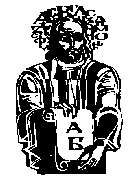 НАЦИОНАЛНА ГИМНАЗИЯ ЗА ДРЕВНИ ЕЗИЦИ И КУЛТУРИ„КОНСТАНТИН КИРИЛ ФИЛОСОФ”гр. София, обл. София-град, общ. Столична, район Връбница, кв. Модерно предградие, ул. „Баба“ № 16www.ngdek.com; e-mail: ngdek.bg@gmail.com;тел.: +359 2 824 23 37,  +359 2 827 73 58 НАЦИОНАЛНА ГИМНАЗИЯ ЗА ДРЕВНИ ЕЗИЦИ И КУЛТУРИ„КОНСТАНТИН КИРИЛ ФИЛОСОФ”гр. София, обл. София-град, общ. Столична, район Връбница, кв. Модерно предградие, ул. „Баба“ № 16www.ngdek.com; e-mail: ngdek.bg@gmail.com;тел.: +359 2 824 23 37,  +359 2 827 73 58 